T: Święto niepodległości.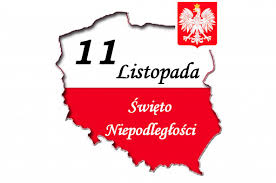 Już wiesz, że zanim Polska stała się wolnym krajem, żyła w czasach niewoli. Wolność swą,  po wielu walkach odzyskała  11 listopada 1918 roku.W tym dniu w całym kraju wszyscy Polacy świętują i cieszą się, że żyją w wolnym kraju. Biorą udział w marszach, zakładają kotyliony                      w  biało - czerwone barwy.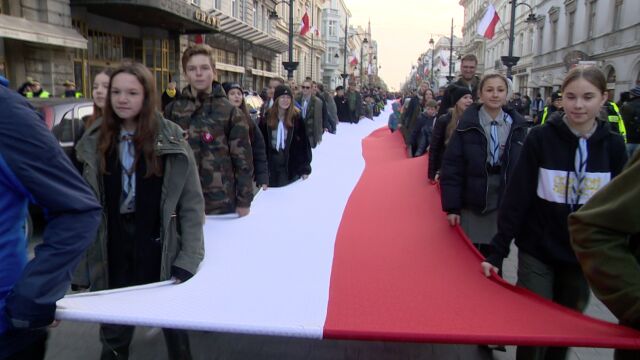 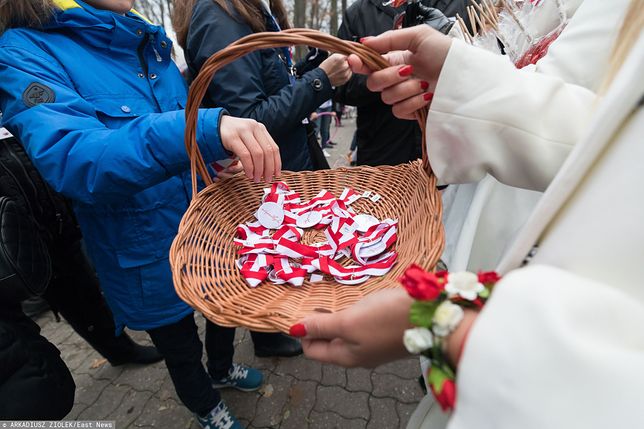 Rysuj palcem 11 Znajdź wśród kotylionów flagę Polski.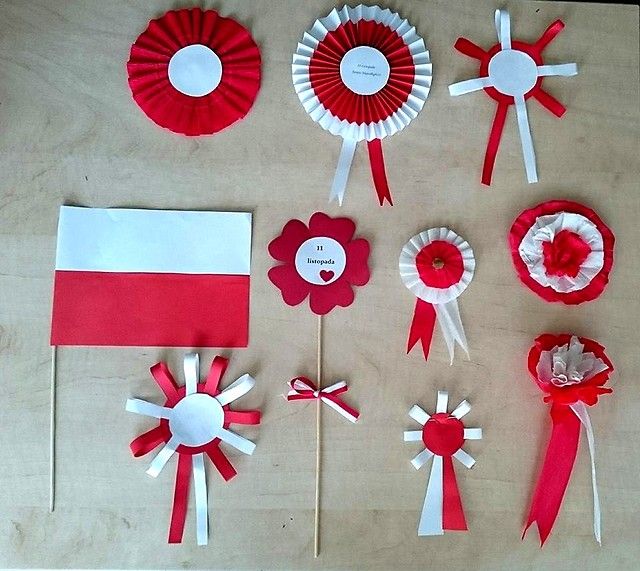 Dziękuję.